EPPO Datasheet: Dickeya dianthicolaLast updated: 2023-01-20IDENTITYNotes on taxonomy and nomenclatureIn 2005, Pectobacterium chrysanthemi was reclassified into the new genus Dickeya based on 16S rRNA sequencing, DNA–DNA hybridisation and biochemical properties (Samson et al., 2005). Dickeya spp. are closely related to the genus Pectobacterium. Both genera comprise soft rotting pathogens that cause plant disease by producing large quantities of plant cell wall-degrading enzymes. The genus Dickeya includes several validly named species: In addition to D. dianthicola these are D. chrysanthemi, D. dadantii subsp. dadantii, D. dadantii, subsp. dieffenbachia, D. paradisiaca, D. zeae, Dickeya solani, Dickeya aquatica, Dickeya fangzhongdai, Dickeya lacustris, Dickeya undicola and D. oryzae (Samson et al., 2005; Brady et al., 2012; van der Wolf et al., 2014; Parkinson et al., 2014; Tian et al., 2016; Hugouvieux-Cotte-Pattat et al., 2019; Oulghazi et al., 2019; Wang et al., 2020). D. dianthicola contains strains formerly classified as Pectobacterium chrysanthemi pv. dianthicola. Phylogenetic analysis of 16S rRNA, recA and dnaX gene sequences show that D. dianthicola is most closely related to D. dadantii and exhibits little diversity between strains, with no obvious delineation between isolates from different host plants (Samson et al., 2005; Parkinson et al., 2009; Sławiak et al., 2009).HOSTSThe earliest reference isolates of what is now classified as Dickeya dianthicola were collected in the 1950s from Dianthus caryophyllus (carnation) in Denmark, the Netherlands and the United Kingdom (Hellmers, 1958) and from Chrysanthemum originating from the USA (Parkinson et al., 2009). Initial high economic losses in several European countries resulted in the adoption of quarantine measures and voluntary certification schemes by carnation producers. As a consequence, very few findings of D. dianthicola have been reported on carnation in recent years (EFSA, 2013). Occasional reports on other ornamental hosts include Begonia, Dahlia, Hyacinthus, Kalanchoe, members of the Crassulaceae (stonecrop family e.g. Hylotelephium) and most recently on Impatiens hawkeri (New Guinea Impatiens). Due to apparent spread from ornamentals, the bacterium is now included among several Pectobacterium and Dickeya species that cause blackleg and soft rot diseases of potato. It was first reported on European potato in the 1970s (Maas Geesteranus, 1972) with more recent findings on potato in Australia (Wright et al., 2018), Pakistan (Sarfraz et al., 2020) and North-Eastern USA (Curland et al., 2021). D. dianthicola has also been found to cause occasional disease in crops of Cichorium intybus (chicory) (Lan et al., 2013), Cynara scolymus (artichoke) (Samson et al., 2005), Daucus carota (carrot) (Farrar et al., 2000), Ipomoea batatas (sweet potato) (Dickey, 1979; Curland et al., 2021) and Solanum lycopersicum (tomato) (Samson et al., 2005).In France, D. dianthicola has been isolated from certain annual weeds (Urtica dioica, Solanum nigrum, Mercurialis annua and Persicaria maculosa (synonym Polygonum persicaria)) growing within a diseased potato crop, but only during the growing season and not after harvest of the crop (EFSA, 2013). The pathogen has also been isolated from Solanum dulcamara growing around waterways in France. The potential role of weed species in survival of the pathogen and disease epidemiology is not yet understood.Host list: Begonia x intermedia, Chrysanthemum x morifolium, Cichorium intybus, Cynara scolymus, Dahlia sp., Daucus carota, Dianthus barbatus, Dianthus caryophyllus, Hyacinthus sp., Hylotelephium spectabile, Impatiens hawkeri, Ipomoea batatas, Kalanchoe blossfeldiana, Solanum lycopersicum, Solanum tuberosumGEOGRAPHICAL DISTRIBUTIONThe geographic distribution of D. dianthicola is likely to be wider than reported since many worldwide reports of Erwinia chrysanthemi prior to reclassification of the pathogen (Samson et al., 2005) have not been followed up to determine the species of Dickeya involved.
EPPO Region: Belgium, Bulgaria, Cyprus, Denmark, Finland, France (mainland), Germany, Israel, Morocco, Poland, Romania, Russia (Central Russia, Eastern Siberia), Serbia, Slovenia, Spain (mainland), Sweden, Switzerland, United Kingdom
Africa: Egypt, Morocco
Asia: Bangladesh, Israel, Japan (Hokkaido), Pakistan
North America: Canada, United States of America (Delaware, Georgia, Hawaii, Maine, Maryland, Massachusetts, Michigan, New Jersey, New York, North Carolina, Ohio, Pennsylvania, Rhode Island, Texas, Virginia, Wisconsin)
Oceania: Australia (Western Australia)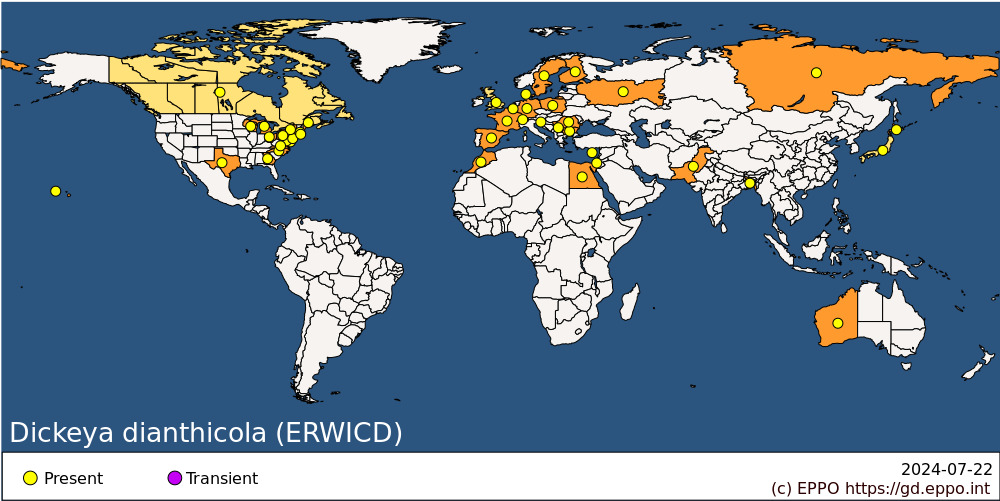 
BIOLOGYD. dianthicola causes soft rot of fleshy plant roots, tubers, stems and leaves. Mainly biotrophic, it multiplies and survives long periods only in association with a host plant. D. dianthicola seeded to field soils persisted only for a maximum of 3 weeks, irrespective of soil type, temperature or humidity (van der Wolf et al., 2007). However, a maximum survival period of 12 months has been previously reported for Dickeya in potting media in glasshouses (Haygood et al., 1982), whilst Garibaldi (1972) showed that isolates from Dianthus could not survive in plant-free soil for more than 6 months. D. dianthicola isolated from river water in Finland (Laurila et al., 2010) and England (Elphinstone et al., 2014), and from pond water in Pennsylvania and Maine (Curland et al., 2021) was able to cause disease on potato. The bacteria enter plants through wounds or natural openings (e.g. lenticels, stomata, or growth cracks formed during lateral root development). The pathogen can then colonise the entire plant systemically, where it can survive long periods of time even in the absence of initial disease development (so-called latent infection). In this form it can overwinter in a host plant or survive low temperature storage of vegetative propagules (e.g. plant cuttings, tubers etc.). Symptoms develop when temperature and high humidity allow systemic bacterial populations to multiply and exceed a threshold (around 104 cfu per g plant tissue) where production of cell wall degrading enzymes is triggered through quorum sensing (Whitehead et al., 2002). The optimum in vitro growth temperature of D. dianthicola is around 27 °C, although it can still multiple below 10 °C and up to 35 °C. Waterlogging, resulting in oxygen depletion, increases plant stress, reduces host resistance, and encourages multiplication of the facultatively anaerobic bacteria.DETECTION AND IDENTIFICATIONSymptomsIn general, symptoms caused by D. dianthicola resemble those caused by other non-host specific pectolytic Dickeya and Pectobacterium species and may vary with prevailing climatic conditions. It is therefore not possible to identify the species of bacterium from symptoms alone. General symptoms include soft rotting of stems, roots, storage organs and foliage; wilting, stunting and discolouration of foliage; vascular discolouration and bacterial slime oozing from cut vessels; collapse or desiccation and premature death of entire plants. Latent infections are also common when conditions favour slow bacterial multiplication and host colonisation without inducing symptoms.On carnation: Slow wilt development due to D. dianthicola is more prolonged compared with rapid wilting caused by Burkholderia caryophylli. Severe stem infections with D. dianthicola show a brownish-yellow discoloration, excessive slime formation, and rotting at the stem base, together with general wilting of the plant (Helmers, 1958). Minor cracks may appear on the stem surface and roots may fail to form or, in older plants, roots completely rot away releasing the bacteria into the soil. The disease tends to spread more readily in older plants. In less severe cases, roots and shoots may continue to form but young shoots become short and thick and leaves narrow (hence the disease is also known as bacterial stunt). Roots of younger infected plants remain largely healthy but brown discoloration can be found in the xylem vessels when the stem is cut. Mother plants often rot and die before cuttings can be taken. However, in less severe cases (symptomless plants or those showing some stunting), the bacteria may reach the upper parts of the plant and be transferred via cuttings.On potato: Rotting of the mother tuber in the field either leads to stem soft rot or to necrosis and hollowing of the stem. Under warm dry conditions, disease symptoms begin with wilting of the top leaves with desiccation at the margins, progressing to the entire leaf. Symptoms then become visible in the lower leaves, accompanied by wilting, eventually resulting in desiccation of the whole plant (Lumb et al., 1986). In warm but wetter conditions, symptoms include black/brown soft rotting from the base of the stem together with chlorosis and wilting of the foliage more resembling blackleg symptoms caused by Pectobacterium and other Dickeya spp. (Toth et al., 2011, van der Wolf and De Boer, 2007). Soft rot of potato tubers, in the field or during storage, initiates when a film of water induces anaerobic conditions within respiring tissues, both impairing host resistance and encouraging multiplication of the facultative anaerobic bacteria. Hence, blackleg is often observed in poorly drained patches of the field. Condensation on stored potatoes favours soft rot development by stimulating multiplication of the bacteria latently present in vascular tissues, lenticels or wounds. The risk of soft rot is therefore increased when potato tubers are stored wet and poorly ventilated or exposed to condensation induced by fluctuating storage temperatures.On other ornamental hosts: D. dianthicola causes Dahlia tubers to swell and burst due to production of gases during the rotting process, sometimes before emergence of the plant (van Leeuwen et al., 2012). On Kalanchoe, Dickeya spp. cause plants to become dull and limp, leading to secondary fungal infections and plant death. On stonecrops, the entire plant becomes infected, water-soaked spots develop on leaves and soft rot spreads along the stem. Combined infection by Phoma and Dickeya can result in a purple-blue discoloration of the upper parts of the plant (van der Helm, 2009). Characteristic symptoms on hyacinth, Impatiens and Begonia have also been described (Jafra et al. 2009; Liu et al., 2021; Saaltink and Kamerman, 1971). On other crops: Dickeya spp. typically cause stem wilt of tomato, water-soaked areas on stems, hollowing of stems, pith necrosis and maceration of stems and fruits (Alivizatos, 1985; Wick and Shrier, 1990; Aysan et al., 2005). Core rot of carrot, caused by Dickeya sp., was reported as a soft rotting of the carrot root with pale orange, circular, soft rot lesions with multiple lesions per root and coalescence of some lesions to form large, irregular rotted areas. On sweet potato, Dickeya initially causes the leaves turn yellow, and a black, water-soaked rot occurs on the bottom of the stems that gradually extends to the top of the stems. Finally, the entire plant collapses and dies (Huang et al., 2010). On chicory, infected plants in fields were discoloured, had wilted foliage, and black necrosis of petioles near the crown. Wilted leaves subsequently collapsed and died, forming a dry, brown or black rosette. The root and crown became partially or wholly affected by soft-rot. Slimy masses on infected areas of roots, turn dark brown or black (Lan et al., 2013). Dickeya spp. also cause bacterial crown rot of globe artichoke, which is characterised by stunted plant growth, wilted leaves at high temperatures and plant collapse. New leaves do not expand and turn brown and dry, the crown tissue becomes soft and rots and black discoloration of vascular tissues can be seen on cross-sections of the stem (CABI, 2011).MorphologyD. dianthicola, like other Dickeya spp., is a Gram-negative, non-sporing, straight rod with rounded ends and is usually found alone or in pairs but occasionally in chains. It varies in size from 1.0 to 3.0 x 0.5–1.0 μm and is motile with peritrichous flagella. On nutrient agar D. dianthicola forms round, convex, creamy-translucent colonies. On PDA, young colonies are either circular, convex, smooth and entire, or sculptured with irregular margins, depending on the moisture content of the growth medium. After 4-5 days, both colony types resemble a fried egg, with a pinkish, round, raised centre and lobed periphery, which later becomes feathery or almost coralloid. They form characteristic pits on pectate-based media such as crystal violet pectate agar. Detailed morphology is described by Lelliott and Stead (1987).Detection and inspection methodsHost plants, growing and stored, should be routinely inspected for disease symptoms of blackleg and soft rot, as performed during the recommended certification scheme for carnation (EPPO, 2002) and potato (EPPO, 2017a; under revision).Several methods are used to detect and identify Dickeya species, and to differentiate D. dianthicola. Generally, non-selective nutrient media can be used for isolation from symptomatic plant material. However, since secondary infections and saprophytic bacteria are often present when rotting symptoms are more advanced, dilution plating is required. Semi- selective CVP (crystal violet pectate) medium (Cuppels and Kelman, 1974; Hyman et al., 2001; Bdliya and Langerfeld, 2005; Hélias et al., 2012) is commonly used to isolate Pectobacterium and Dickeya from symptomatic plants and tubers and from environmental samples. Molecular tests for the identification of Dickeya dianthicola are conventional PCR (Pritchard et al., 2013) followed by restriction fragment length polymorphism (RFLP); real-time PCR (Pritchard et al., 2013; van der Wolf et al., 2014; Karim et al., 2019; Dobhal et al., 2020); multiplex real-time PCR (Dobhal et al., 2020) and LAMP test (Ocenar et al., 2019). Sequenced PCR amplicons from selected gene loci allow accurate differentiation of Pectobacterium and Dickeya strains to species level. Multilocus sequence typing (MLST) has also been applied to differentiate isolates of Pectobacterium and Dickeya species and it is recognised as a useful technique for this purpose. Genomic fingerprinting tests, proteomic analysis based on MALDI-TOF mass spectrometry and fatty acid analysis can be used for the identification of Dickeya species.Protocols for sample preparation have not been standardised nor validated through inter-laboratory comparisons. Information on detection and identification methods used in a number of laboratories in the EPPO region are provided in a PM 7 Standard on Pectobacterium spp. and Dickeya spp. (EPPO, 2023). PATHWAYS FOR MOVEMENTThe main pathway for entry and spread of D. dianthicola in a country is considered to be via vegetatively propagated host plants with asymptomatic latent infections that escape visual surveillance inspections (EFSA, 2013). It seems that D. dianthicola was initially introduced into the EPPO region and spread through carnation production in the 1950s (Hellmers, 1955). The pathogen is known to remain viable in ornamental plants and cuttings during long distance transport under refrigeration. The bacteria may also have been locally spread through drainage water, on pruning knives or by workers moving from plant to plant and crop to crop.  However, the fact that the pathogen is no longer causing problems in carnation production, despite many producers currently importing cuttings produced in warm climates outside of the region, suggest that modern certification and hygiene programmes are effectively managing the risk with this pathway (EFSA, 2013). Genetic similarity between isolates from all hosts within the region suggests a common initial source, although genetic divergence in some isolates from kalanchoe and Impatiens also suggests that there may have been separate introductions of the bacterium in these hosts (Pédron et al., 2022). Since import of seed potato tubers are widely prohibited, it is suggested that initial findings on European potato crops in the 1970s were due to spread from ornamentals, possibly because of irrigation with surface water. A direct link between D. zeae found in surface water and on potato crops has been shown in Australia (Cother et al., 1992). Once introduced, the bacteria can survive cold storage periods in latently infected seed tubers and multiply and spread within crops when the tubers are handled (e.g. during harvesting, grading, store loading/emptying and re-planting), effectively disseminating the bacteria from rotting to healthy tubers as rotting tissue smears over their surface. It is highly likely that spread of D. dianthicola since the 1970s has occurred during trade of latently infected seed potato so that the pathogen is now quite widespread across many European potato growing countries and has also been discovered in countries outside of Europe to which European seed potatoes have been exported, e.g. Egypt, Israel, Morocco, Pakistan and Bangladesh. Similar pathways of spread through trade in latently infected seed potato also appear to apply in recent D. dianthicola outbreaks in North-Eastern and North-Central USA (Curland et al., 2021) and Western Australia (Wright et al., 2018). D. dianthicola has been known to occur historically on ornamentals in the USA (Dickey, 1979) and has also been found in pond water in recently affected areas (Curland et al., 2021). In Australia, D. dianthicola was found on dormant Dahlia tubers in addition to potato.Airborne dissemination within crops, from diseased plants and cull piles, can occur in windblown aerosols generated by rainsplash. Infections with Pectobacterium in field crops have been shown to occur via insects (Kloepper et al., 1981), and a related Dickeya sp. has been isolated from insects (Costechareyre et al., 2012). However, a recent study (Insinga et al., 2021) showed that D. dianthicola was not vectored to potato by two of its common insect pests; the green peach aphid (Myzus persicae) or the Colorado beetle (Leptinotarsa decemlineata).PEST SIGNIFICANCEEconomic impactOn carnation, hardly any damage has been recorded in recent decades (EFSA, 2013), compared with the 1950s when it was estimated that for example 26.5 % of carnation stocks in Denmark were affected by bacterial stunt disease (Hellmers, 1958).  Until 2000, D. dianthicola was the only Dickeya sp. recorded on potato in the EU and may have caused up to 25% of blackleg disease in warmer seasons, the remainder being due to Pectobacterium (EFSA, 2013). Losses due to Dickeya are probably most significant in countries with warmer climates. In recent years, potato losses have increased generally in many European countries due to the emergence of other aggressive blackleg and soft rot pathogens D. solani (van der Wolf et al., 2014) and P. parmentieri (Khayi et al., 2016) in addition to the longer established Pectobacterium atrosepticum, P. carotovorum and D. dianthicola. Losses in ware potato can be 100% when prolonged wet conditions prevent harvesting and tubers rot in the field or where inadequate temperature control or ventilation is used during storage. Downgrading or rejection of potato seed crops due to blackleg is common, affecting both price and the reputation of the grower. Blackleg occurring later in the season has a significant effect on yield, since there is less time for the remaining healthy plants to compensate for the yield loss and high inoculum levels can be carried into the storage period. Soft rots can lead to supermarket product recalls in some years and the high cost of this is ultimately passed back up the supply chain to packers and growers. Recent outbreaks of D. dianthicola and P. parmentieri on potato crops in North-Eastern and North Central USA (Ge et al., 2021) have caused millions of USD in losses for the potato industry there. It was estimated that Dickeya dianthicola and P. parmentieri were found in 38.1% and 53.3% of all potato samples collected, respectively, and that 20.6% of samples contained both. Field trials showed that D. dianthicola was more virulent than P. parmentieri, but co-inoculation of the two species resulted in increased disease severity compared to single-species inoculation with either pathogen.In 1998, soft rot caused by D. dianthicola resulted in an estimated loss of 1633 tonnes of carrots in California (Farrar et al., 2000). The disease appeared to be related to unusually high temperatures and excessive irrigation. Outbreaks of D. dianthicola on other hosts are infrequently reported and losses have not been quantified. Furthermore, it is often difficult to differentiate losses due to D. dianthicola and those caused by related pectolytic bacteria on the same hosts.ControlIn the absence of any curative chemical control methods, the control of D. dianthicola (and related pectolytic bacteria) largely relies on the availability of pathogen-free planting material, the application of strict hygiene measures during growing, storage and transport and the avoidance of growing and storage conditions that favour bacterial multiplication.In Dianthus and other glasshouse ornamental production, D. dianthicola has been readily controlled owing to the widespread implementation of effective voluntary certification schemes within the industry. In nurseries, growing cuttings or plants on elevated benches, hygienic measures, pathogen-free water and the use of certified production systems for cuttings and mother plants are sufficient to prevent infection and spread (EFSA, 2013). Measures for the production of certified pathogen-tested material of carnation are recommended in EPPO Standard PM 4/2 (EPPO, 2002).In potato, disease management has mainly resulted from the use of limited generation seed multiplication from pathogen-free nuclear stocks coupled with low-temperature storage incorporating forced ventilation to facilitate drying and prevent condensation. Most countries rely on certification systems to monitor and maintain health of seed potato tuber stocks during their multiplication, as recommended in EPPO Standard PM 4/28 Certification scheme for seed potato (EPPO, 2017a; under revision). Visual inspections for disease symptoms in the field and store are used to grade seed stocks according to disease tolerance limits. Seed stocks with blackleg or soft rot levels exceeding tolerance limits are either downgraded or failed and removed from the seed system. Such schemes do not usually consider latent infections and do not specify the species of Dickeya or Pectobacterium causing blackleg or soft rot symptoms. Best agronomic practice includes planting of crops in well-drained soil, avoidance of excessive irrigation or flooding, control of weeds and feeding insects, harvesting in dry conditions, minimising damage during harvest and handling and cleaning with disinfection of machinery, graders, storage containers and stores. Most general disinfectants are effective against Dickeya spp. when exposed on clean surfaces but bacteria in systemic infections, healed wounds and suberized lenticels are usually protected from antibacterial activity. Chlorine dioxide is often added to wash water prior to packing of ware potatoes in well ventilated bags to prolong shelf-life during retail.  Phytosanitary riskThis pest is of particular concern in the EPPO region for potato, carnation, and to a lesser extent for other ornamentals. Carnation is mainly cultivated under a protected cropping system with voluntary certification and strict sanitation processes that prevent infection from the surrounding environment or previous crops. EFSA (2013) conducted a pest risk assessment for Dickeya dianthicola on carnation for the EU in advance of revision of EU Plant Health Directive 2000/29/EC. This assessment concluded that, although the environmental conditions are more favourable to the pathogen in protected crops, removal of pre-existing specific quarantine measures would have minimal consequences for carnation since voluntary certification and sanitation practices in place are considered effective and no carnation crop losses had been reported in the previous 25 years. The pest is not reported yet in some EPPO countries. If it turns out that it is really not present in these countries, it is likely to be able to establish: In the open field, suitable hosts are widespread, the environment is suitable and possibilities of removing inoculum from the environment are limited. It is able to cause disease at a wide range of temperatures and has been found in a range of different climates and locations (EFSA, 2013). The pest could also further spread in the field environment as multiple factors that are difficult to manage can be involved in spread of the pathogen. Similar conclusions were made, from an express PRA conducted in Poland in 2018, that the probability of D. dianthicola spreading in potato crops was moderate but spread in decorative plants was less likely due to the controlled conditions for production of such crops (IOR, 2019).PHYTOSANITARY MEASURESEPPO countries where D. dianthicola does not occur or is not widespread may consider regulation. Visual inspections should be performed routinely upon export and import of known host plants for planting. Laboratory checks are necessary to detect asymptomatic (latent) infections. EPPO Standard PM 8/1 recommends the phytosanitary measures which EPPO countries should use or require for seed and ware potatoes moving in international trade to prevent the introduction and spread of regulated pests (EPPO, 2017b). According to this Standard, only certified seed potato tubers produced according to EPPO Standard PM 4/28 (EPPO, 2017a; under revision) or its equivalent should be eligible for import. PM 3/21 Post entry quarantine for potato describes inspection and tests for the detection of pests (including pectolytic bacteria: Dickeya spp. and Pectobacterium spp.) infecting Solanum species or hybrids imported for germplasm conservation, breeding or research purposes, in post-entry quarantine. Plants for planting of known host plants may be placed in post-entry quarantine to observe any symptoms and if relevant to test them to ensure their freedom from D. dianthicola. Before starting the propagation and/or production of plants, it should be ensured that the planting material is free from D. dianthicola (the pest is included in certification schemes for potatoes and carnation, see Control section). During the EU Quality pest project, it was considered that in the EU, on carnation, it was not a problem thanks to voluntary certification schemes aimed at Fusarium prevention (Picard et al., 2018). However, to implement a certification scheme was considered the only effective measure to prevent the presence of Pectobacterium and Dickeya over a certain threshold in seed potato.REFERENCESAlivizatos AS (1985) Bacterial wilt of tomato in Greece caused by Erwinia chrysanthemi. Plant Pathology 34, 638–639.Aysan Y, Sahin F, Cetinkaya-Yildiz R, Mirik M & Yuce F (2005) Occurrence and primer inoculum sources of bacterial stem rot caused by Erwinia species on tomato in the eastern Mediterranean region of Turkey. Journal of Plant Diseases and Protection 112(1), 42–51.Bdliya B & Langerfeld E (2005) A semi‐selective medium for detection, isolation and enumeration of Erwinia carotovora ssp. carotovora from plant materials and soil. Tropical Science 45, 90–96.Boluk G & Arif M (2019) First report of Dickeya dianthicola as a causal agent of bacterial soft rot of potato in Hawaii. Plant Disease 103 (11), 2943-2943. https://doi.org/:10.1094/PDIS-11-18-2094-PDNBobev S G, van Vaerenbergh J & Maes M (2014) First report of Dickeya dianthicola causing blackleg on potato (Solanum tuberosum) in Bulgaria. Plant Disease 98 (2), 275. https://doi.org/10.1094/PDIS-02-13-0147-PDNBrady CL, Cleenwerck I, Denman S, Venter SN, Rodríguez-Palenzuela P, Coutinho TA & De Vos P (2012) Proposal to reclassify Brenneria quercina (Hildebrand and Schroth 1967) Hauben et al. 1999 into a new genus, Lonsdalea gen. nov., as Lonsdalea quercina comb. nov., descriptions of Lonsdalea quercina subsp. quercina comb. nov., Lonsdalea quercina subsp. iberica subsp. nov. and Lonsdalea quercina subsp. britannica subsp. nov., emendation of the description of the genus Brenneria, reclassification of Dickeya dieffenbachiae as Dickeya dadantii subsp. dieffenbachiae comb. nov., and emendation of the description of Dickeya dadantii. International Journal of Systematic And Evolutionary Microbiology 62, 1592–1602CABI (2011) Cynara cardunculus var. scolymus datasheet. CABI Crop Protection Compendium. Available at: http://www.cabi.org/cpc/datasheet/17585Cazelles O & Schwarzel R (1992) Survey of bacterial diseases caused by Erwinia in seed potato fields in western Switzerland. Revue Suisse d’ Agriculture 24, 215–218.Costechareyre D, Balmand S, Condemine G & Rahbé Y (2012) Dickeya dadantii, a plant pathogenic bacterium producing Cyt-like entomotoxins, causes septicaemia in the pea aphid Acyrthosiphonpisum. PLoS One 7(1), e30702. https://doi.org/10.1371/journal.pone.0030702Cother EJ, Bradley JK, Gillings MR & Fahy PC (1992) Characterization of Erwinia chrysanthemi biovars in alpine water sources by biochemical properties, GLC fatty acid analyses and genomic DNA fingerprinting.  Journal of Applied Bacteriology 73, 99–107.Cuppels D & Kelman A (1974) Evaluation of selective media for isolation of soft-rot bacteria from soil and plant tissue. Phytopathology 64, 468–475.Curland RD, Mainello A, Perry KL, Hao J, Charkowski AO, Bull CT, McNally RR, Johnson SB, Rosenzweig N, Secor GA, Larkin RP, Gugino BK & Ishimaru CA (2021) Species of Dickeya and Pectobacterium isolated during an outbreak of blackleg and soft rot of potato in Northeastern and North Central United States. Microorganisms 9(8), 1733. https://doi.org/10.3390/microorganisms9081733Czajkowski R, Pérombelon M, Jafra S, Lojkowska E, Potrykus M, van der Wolf J & Sledz W (2015) Detection, identification and differentiation of Pectobacterium and Dickeya species causing potato blackleg and tuber soft rot: a review. The Annals of Applied Biology 166, 18–38. de Werra P, Debonneville C, Kellenberger I & Dupuis B (2021) Pathogenicity and relative abundance of Dickeya and Pectobacterium species in Switzerland: An epidemiological dichotomy. Microorganisms 9(11), 2270. https://doi.org/10.3390/microorganisms9112270 Diallo S, Latour X, Groboillot A, Smadja B, Copin P, Orange N, Feuilloley MGJ & Chevalier S (2009) Simultaneous and selective detection of two major soft rot pathogens of potato: Pectobacterium atrosepticum (Erwinia carotovora subsp. atrosepticum) and Dickeya spp. (Erwinia chrysanthemi). European Journal of Plant Pathology 125, 349–354.Dickey RS (1979) Erwinia chrysanthemi: a comparative study of phenotypic properties of strains from several hosts and other Erwinia species. Phytopathology 69, 324.Dinesen IG (1979) A disease of Kalanchoë blossfeldiana caused by Erwinia chrysanthemi. Journal of Phytopathology 95, 59-64.Dobhal S, Boluk G, Babler B, Stulberg MJ, Rascoe J, Nakhla MK, Chapman TA, Crockford AB, Melzer MJ, Alvarez AM & Arif M (2020) Comparative genomics reveals signature regions used to develop a robust and sensitive multiplex TaqMan real-time qPCR assay to detect the genus Dickeya and Dickeya dianthicola. Journal of Applied Microbiology 128, 1703-1719. https://doi.org/10.1111/jam.14579EFSA (2013) EFSA Panel on Plant Health. Scientific Opinion on the risk of Dickeya dianthicola for the EU territory with identification and evaluation of risk reduction options. EFSA Journal 11(1), 3072,  115 pp. https://doi.org/10.2903/j.efsa.2013.3072Elhalag K, Elbadry N, Farag S, Hagag M & Hussien A (2020) Etiology of potato soft rot and blackleg diseases complex in Egypt. J Plant Dis Prot 127, 855–871. https://doi.org/10.1007/s41348-020-00354-6Elphinstone JG, Parkinson NM, Saddler GS, Cahill G, Kelly R, Pritchard L, Humphris S & Toth IK (2014) Biology and control of Dickeya spp. affecting potato in the UK. Proceedings Crop Protection in Northern Britain, Dundee. pp. 233-239.EPPO (1987) EPPO Reporting Service no. 10 - 1987 Num. article: 1987/01 A2 quarantine bacteria in ItalyEPPO (2002) EPPO Standards. Production of healthy plants for planting. PM 4/2 Certification scheme for carnation. EPPO Bulletin 32, 55-66. Available at https://gd.eppo.int/standards/PM4/EPPO (2017a, under revision) Production of healthy plants for planting. EPPO Standard PM 4/28 Certification scheme for seed potatoes. EPPO Bulletin 29, 253-267. Available a https://gd.eppo.int/standards/PM4/EPPO (2017b) EPPO Standards Commodity-speciﬁc phytosanitary measures. PM 8/1(2) Potato. EPPO Bulletin 47, 487-503. Available at https://gd.eppo.int/standards/PM8/EPPO (2023) EPPO Standards. Diagnostics. PM 7/155(1) Pectobacterium spp. and Dickeya spp. EPPO Bulletin 53(2), 309-353. Available at https://gd.eppo.int/standards/PM7/EU (2016) Regulation 2016/2031 of the European Parliament and the Council on protective measures against pests of plants. Official Journal of the European Union L317, 4–104. http://eur-lex.europa.eu/legal-content/EN/TXT/?uri=CELEX:32016R2031Farrar JJ, Nunez JJ & Davis RM (2000) Influence of soil saturation and temperature on Erwinia chrysanthemi soft rot of carrot. Plant Disease 84,665-668.Frechon D, Exbrayat P, Helias V, Hyman LJ, Jouan B, Llop P, Lopez MM, Payet N, Pérombelon MCM & Toth I (1998) Evaluation of a PCR kit for the detection of Erwinia carotovora subsp. atroseptica on potato tubers. Potato Research 41, 163–173.Fujimoto T, Yasuoka S, Aono Y, Nakayama T, Ohki T & Maoka T (2020) First report of potato blackleg caused by Dickeya chrysanthemi in Japan. Journal of General Plant Pathology 86, 423–427. https://doi.org/10.1007/s10327-020-00934-2 Garibaldi A (1972) Research on carnation bacterial wilt diseases. IV. Survival in soil of Erwinia chrysanthemi, agent of slow wilt. In: Actas do III Congresso da Uniao Fitopatologica Mediterranea, Oerias, Portugal, 29– 32.Ge T, Jiang H, Johnson SB, Larkin RP, Charkowski AO, Secor G & Hao J (2021) Genotyping Dickeya dianthicola causing potato blackleg and soft rot outbreak associated with inoculum geography in the United States. Plant Disease 105(7), 1976-1983.Haygood R, Strider D & Echandi E (1982) Survival of Erwinia chrysanthemi in association with Philodendron selloum, other greenhouse ornamentals, and in potting media. Phytopathology 72, 853–859.Hélias V (2006) Potato blackleg in France: incidence of causal Erwinia species and field symptoms expression. In: 1st International Erwinia Workshop, 7–9 July 2006, Dundee, Scotland, 15.Hélias V, Hamon P, Huchet E, Wolf J & Andrivon D (2012) Two new effective semiselective crystal violet pectate media for isolation of Pectobacterium and Dickeya. Plant Pathology 61, 339–345.Hellmers E (1955) Bacterial wilt of carnations. Gardeners’ Chronicle 137, 3567, 194–195.Hellmers E (1958) Four wilt diseases of perpetual flowering carnations in Denmark. Dansk Botanisk Arkiv 18, 95–140.Huang LF, Fang BP, Luo ZX, Chen JY, Zhang XJ & Wang ZY (2010) First report of bacterial stem and root rot of sweet potato caused by a Dickeya sp. (Erwinia chrysanthemi) in China. Plant Disease 94, 1503-1503.Hugouvieux-Cotte-Pattat N, Jacot-des-Combes C & Briolay J (2019) Dickeya lacustris sp. nov., a water-living pectinolytic bacterium isolated from lakes in France. International Journal of Systematic and Evolutionary Microbiology 69, 721–726.Hyman L, Sullivan L, Toth I & Pérombelon MCM (2001) Modified crystal violet pectate medium (CVP) based on a new polypectate source (Slendid) for the detection and isolation of soft rot erwinias. Potato Research 44, 265–270.Insinga JK, Alyokhin A, Hao J, Ge T, Marangoni NF & Baron A (2021) Dickeya dianthicola is not vectored by two common insect pests of potato. PhytoFrontiers 1, 160-172.IOR (2019) Instytut Ochrony Roslin (IOR) Summary of the Express Pest Risk Analysis for Dickeya dianthicola https://pra.eppo.int/pra/414fadfc-0b86-4bd6-b99e-14f1419bff39IPPC Pest Reports (2017) Dickeya dianthicola in western Australia. https://www.ippc.int/en/countries/australia/pestreports/2017/11/dickeya-dianthicola-in-western-australia/ (accessed 15.07.2022)Jafra S, Przysowa J, Gwizdek-Wiśniewska A & Van Der Wolf J (2009) Potential of bulb-associated bacteria for biocontrol of hyacinth soft rot caused by Dickeya zeae. Journal of Applied Microbiology 106, 268-277. https://doi.org/10.1111/j.1365-2672.2008.04000.xJanse JD & Ruissen MA (1988) Characterisation and classification of Erwinia chrysanthemi strains from several hosts in the Netherlands. Phytopathology 78, 800–808. Jiang HH, Hao JJ, Johnson SB, Brueggeman RS & Secor G (2016) First report of Dickeya dianthicola causing blackleg and bacterial soft rot on potato in Maine. Plant Disease 100 (11), 2320. https://doi.org/10.1094/PDIS-12-15-1513-PDN Karim S, McNally RR, Nasaruddin AS, DeReeper A, Mauleon RP, Charkowski AO, Leach JE, Ben-Hur A & Triplett LR (2019) Development of the automated primer design workflow uniqprimer and diagnostic primers for the broad-host-range plant pathogen Dickeya dianthicola. Plant Disease 103(11), 2893-2902.Karlov A, Ignatov A, Ilyich KG, Pekhtereva ES, Matveeva E, Schaad N, Varitsev Y & Dzhalilov FSU (2012) Diagnostics of potato bacterial pathogen Dickeya dianthicola. IZVESTIYA TSKhA, special issue, 2012, 34-43 (In Russian).Khayi S, Cigna J, Chong TM, Quêtu-Laurent A, Chan KG, Hélias V & Faure D (2016) Transfer of the potato plant isolates of Pectobacterium wasabiae to Pectobacterium parmentieri sp. nov. International Journal of Systematic and Evolutionary Microbiology 66, 5379-5383. https://doi.org/10.1099/ijsem.0.001524Kloepper J, Brewer J & Harrison M (1981) Insect transmission of Erwinia carotovora var. carotovora and Erwinia carotovora var. atroseptica to potato plants in the field. American Journal of Potato Research 58, 165–175.Lan W, Nishiwaki Y, Akino S & Kondo N (2013) Soft rot of root chicory in Hokkaido and its causal bacteria. Journal of General Plant Pathology 79 (3), 182-193. https://doi.org/10.1007/s10327-013-0440-zLaurila J, Joutsjoki T, Lehtinen A, Ahola V, Hannukkala A & Pirhonen M (2006) Characterisation of erwinias causing blackleg and soft rot in Finland. NJF report2 1, 25. Laurila J, Hannukkala A, Nykyri J, Pasanen M, Helias V, Garlant L & Pirhonen M (2010) Symptoms and yield reduction caused by Dickeya spp. strains isolated from potato and river water in Finland. European Journal of Plant Pathology 126, 249–262. Le Guern J, Tirilly Y, Le Picard D & Le Ster D (1992) Bacterial rot of witloof chicory roots caused by Erwinia chrysanthemi. Plant Pathology 41, 228-231. https://doi.org/10.1111/j.1365-3059.1992.tb02342.x Lelliott RA & Stead DE (1987) Methods for the diagnosis of bacterial diseases of plants. Methods in Plant Pathology, Volume 2 (Ed. by Preece, T.F. (ed.), p. 216. Blackwell Scientific Press, London, UK).Liu Y, Vasiu S, Daughtrey M & Filiatrault M J (2021) First report of Dickeya dianthicola causing blackleg on New Guinea impatiens (Impatiens hawkeri) in New York state, U.S.A. Plant Disease 105(4), 1192-1192. https://doi.org/10.1094/PDIS-09-20-2020-PDNLumb VM, Pérombelon MCM & Zutra D (1986) Studies of a wilt disease of the potato plant in Israel caused by Erwinia chrysanthemi. Plant Pathology 35, 196–202. Ma X, Schloop A, Swingle B & Perry KL (2018) Pectobacterium and Dickeya Responsible for Potato Blackleg Disease in New York State in 2016. Plant Disease 102, 1834–1840.Maas Geesteranus HP (1972) Natrot en zwartbenigheid bij aardappelen. Bedrijfsontwikkeling 3, 941–5.Malko A, Frantsuzov P, Nikitin M, Statsyuk N, Dzhavakhiya V & Golikov A (2019) Potato pathogens in Russia’s regions: an instrumental survey with the use of real-time PCR/RT-PCR in matrix format. Pathogens 8(1), 18. Available at https://doi.org/10.3390/pathogens8010018 Marković S, Stanković S, Jelušić A, Iličić R, Kosovac A, Poštić D & Popović T (2021) Occurrence and identification of Pectobacterium carotovorum subsp. brasiliensis and Dickeya dianthicola causing blackleg in some potato fields in Serbia. Plant Disease 105(4), 1080-1090.Muratore MG, Mazzucchi U, Gasperini C & Fiori M (1986) Detection of latent infection of Erwinia chrysanthemi and Pseudomonas carophylli in carnation. EPPO Bulletin 16, 1–12.Nassar A, Darrasse A, Lemattre M, Kotoujansky A, Dervin C, Vedel R & Bertheau Y (1996) Characterisation of Erwinia chrysanthemi by pectinolytic isozyme polymorphism and restriction fragment length polymorphism analysis of PCR-amplified fragments of pel genes. Applied and Environmental Microbiology 62, 2228–2235.Nakayama T, Yasuoka S, Ozawa T, Aono Y, Ushio Y, Fujimoto T, Ohki T & Maoka T (2021) Genetic diversity of potato blackleg pathogens, Pectobacterium wasabiae, P. carotovorum subsp. brasiliense and Dickeya dianthicola in Japan by rep-PCR fingerprinting. European Journal of Plant Pathology 159(4), 917-939. Nasaruddin AS, Charkowski AO, Babler BN, Perna NT & Glasner JD (2019) First report of Dickeya dianthicola causing blackleg on potato in Texas. Plant Disease 103(8), p 2121. https://doi.org/10.1094/PDIS-01-19-0024-PDNNassar A, Bertheau Y, Dervin C, Narcy JP & Lemattre M (1994) Ribotyping of Erwinia chrysanthemi strains in relation to their pathogenic and geographic distribution. Applied and Environmental Microbiology 60, 3781–3789.Ngwira N & Samson R (1990) Erwinia chrysanthemi: description of two new biovars (bv 8 and bv 9) isolated from kalanchoe and maize host plants. Agronomie 10, 341-345.Ocenar J, Arizala D, Boluk G, Dhakal U, Gunarathne S, Paudel S, Dobhal S & Arif M (2019) Development of a robust, field-deployable loop-mediated isothermal amplification (LAMP) assay for specific detection of potato pathogen Dickeya dianthicola targeting a unique genomic region. PLOS ONE 14(6) e0218868. https://doi.org/10.1371/journal.pone.0218868Oulghazi S, Khayi S, Lafkih N, Massaoudi Y, El-Karkouri A, El-Hassouni M, Faure D & Moumni M (2017) First report of Dickeya dianthicola causing blackleg disease on potato in Morocco. Plant Disease 101(9), 1671-1672. https://doi.org/10.1094/pdis-04-17-0548-pdnOulghazi S, Pédron J, Cigna J, Lau YY, Moumni M et al. (2019) Dickeya undicola sp. nov., a novel species for pectinolytic isolates from surface waters in Europe and Asia. International Journal of Systematic and Evolutionary Microbiology 69, 2440–2444.Palacio-Bielsa A, Cambra MA & Lopez MM (2006) Characterisation of potato isolates of Dickeya chrysanthemi in Spain by a microtitre system for biovar determination. Annals of Applied Biology 148, 157–64. Parkinson N, Stead D, Bew J, Heeney J, Tsror L & Elphinstone J (2009) Dickeya species relatedness and clade structure determined by comparison of recA sequences. International Journal of Systematic and Evolutionary Microbiology 59, 2388–2393.Parkinson N, DeVos P, Pirhonen M & Elphinstone J (2014) Dickeya aquatica sp. nov., isolated from waterways. International Journal of Systematic and Evolutionary Microbiology 64, 2264–2266.Patel N, Baldwin AC, Patel RD, Kobayashi DY & Wyenandt CA (2019) First report of Dickeya dianthicola causing blackleg and soft rot on potato (Solanum tuberosum) in New Jersey, U.S.A. Plant Disease 103 (1), 146. https://doi.org/10.1094/PDIS-05-18-0775-PDN  Pédron J, van der Wolf JM, Portier P, Caullireau E & Van Gijsegem F (2022) The broad host range plant pathogen Dickeya dianthicola shows a high genetic diversity. Microorganisms 10, 1024. https://doi.org/10.3390/microorganisms10051024Persson P (1991) Soft rot Erwinia species attacking potatoes in Sweden. Uppsala, Sweden: Swedish University of Agricultural Sciences, Plant Protection Reports and Dissertations no. 20. Picard C, Afonso T, Benko-Beloglavec A, Karadjova O, Matthews-Berry S, Paunovic SA, Pietsch M, Reed P, van der Gaad DJ & Ward M (2018) Recommended regulated non-quarantine pests (RNQPs), associated thresholds and risk management measures for the European and Mediterranean region. EPPO Bulletin 48, 552– 568. https://doi.org/10.1111/epp.12500 and project recommendation for D. dianthicola available at https://rnqp.eppo.int/recommendations/summarysheet_pest?pest=ERWICD Potrykus M, Golanowska M, Sledz W, Zoledowska S, Motyka A, Kolodziejska A, Butrymowicz J & Lojkowska E (2016) Biodiversity of Dickeya spp. isolated from potato plants and water sources in temperate climate. Plant Disease 100(2), 408-417Pritchard L, Humphris S, Saddler GS, Parkinson NM, Bertrand V, Elphinstone JG & Toth IK (2013) Detection of phytopathogens of the genus Dickeya using a PCR primer prediction pipeline for draft bacterial genome sequences. Plant Pathology 62(3), 587-596. https://doi.org/10.1111/j.1365-3059.2012.02678.x Rosenzweig N, Steere L, Kirk W W, Mambetova S, Long C, Schafer R, Dangi S & Byrne J (2016) First report of Dickeya dianthicola and Pectobacterium wasabiae causing aerial stem rot of potato in Michigan, USA. New Disease Reports 10.  http://www.ndrs.org.uk/pdfs/033/NDR_033010.pdf Saito T (1985) Bacterial stunt of carnation caused by Erwinia chrysanthemi pv. dianthicola. Annual Phytopathological Society Japan 51, 141–145.Saaltink GJ & Kamerman W (1971) Begonia bertinii, a new host of Erwinia chrysanthemi. Netherlands Journal of Plant Pathology 77, 25–29. https://doi.org/10.1007/BF01976395Samson R, Legendre JB, Christen R, Fischer-Le Saux M, Achouak W & Gardan L (2005) Transfer of Pectobacterium chrysanthemi (Burkholder et al., 1953) Brenner I. 1973 and Brenneria paradisiaca to the genus Dickeya gen. nov. as Dickeya chrysanthemi comb. nov and Dickeya paradisiaca comb. nov. and delineation of four novel species, Dickeya dadantii sp. nov., Dickeya dianthicola sp. nov., Dickeya dieffenbachiae sp. nov. and Dickeya zeae sp. nov. International Journal of Systematic and Evolutionary Microbiology 55, 1415–1427. Sarfraz S, Riaz K, Oulghazi S, Cigna J, Alam M W, Dessaux Y & Faure D (2018) First report of Dickeya dianthicola causing blackleg disease on potato plants in Pakistan. Plant Disease 102 (10), 2027-2028.  https://doi.org/10.1094/PDIS-04-18-0551-PDNSarfraz S, Talib Sahi S, Oulghazi S, Riaz K, Rajput NA, Atiq M, Tufail MR, Hameed A & Faure D (2020) Species diversity of Dickeya and Pectobacterium causing potato blackleg disease in Pakistan. Plant Disease 104, 1492-1499. https://doi.org/10.1094/PDIS-08-19-1743-RE Sławiak M, van Beckhoven JRCM, Speksnijder AGCL, Czajkowski R, Grabe G & van der Wolf JM (2009) Biochemical and genetical analysis reveal a new clade of biovar 3 Dickeya spp. strains isolated from potato in Europe. European Journal of Plant Pathology 125(2), 245-261.Smid E, Jansen A & Gorris L (1995) Detection of Erwinia carotovora subsp. atroseptica and Erwinia chrysanthemi in potato tubers using polymerase chain reaction. Plant Pathology 44, 1058–1069.Tennison R (2022) The rise and fall of blackleg-causing bacteria. Potatoes in Canada https://www.potatoesincanada.com/the-rise-and-fall-of-blackleg-causing-bacteria/ Tian Y, Zhao Y, Yuan X, Yi J, Fan J, Xu Z, Hu B, De Boer SH & Li X (2016) Dickeya fangzhongdai sp. nov., a plant-pathogenic bacterium isolated from pear trees (Pyrus pyrifolia). International Journal of Systematic and Evolutionary Microbiology 66, 2831–2835.Toth I, Hyman L & Wood J (1999) A one step PCR‐based method for the detection of economically important soft rot Erwinia species on micropropagated potato plants. Journal of Applied Microbiology 87, 158–166. Toth I, Avrova A & Hyman L (2001) Rapid identification and differentiation of the soft rot erwinias by 16S–23S intergenic transcribed spacer-PCR and restriction fragment length polymorphism analyses. Applied and Environmental Microbiology 67, 4070–4076.Toth IK, van der Wolf JM, Saddler G, Lojkowska E, Hélias V, Pirhonen M, Tsror (Lahkim) L & Elphinstone JG (2011) Dickeya species: an emerging problem for potato production in Europe. Plant Pathology 60, 385–399.Towner DB & Beraha L (1976) Core-rot: A bacterial disease of carrots. Plant Disease Reporter 60, 357-359.Tsror L, Erlich O, Lebiush S, Hazanovsky M, Zig U, Slawiak M, Grabe G, van der Wolf JM & van de Haar JJ (2009) Assessment of recent outbreaks of Dickeya sp. (syn. Erwinia chrysanthemi) slow wilt in potato crops in Israel. European Journal of Plant Pathology 123, 311–20.van der Helm F (2009) Bacterierot in Sedum: hoe te handelen? Vakblad voor de Bloemisterij 33, 43.van der Wolf J, van Beckhoven J, De Boef E & Roozen N (1993) Serological characterisation of fluorescent Pseudomonas strains cross-reacting with antibodies against Erwinia chrysanthemi. European Journal of Plant Pathology 99, 51–60.van der Wolf J, van Beckhoven J, Vries PM, Raaijmakers J, Bakker P, Bertheau Y & Vuurde JWL (1995) Polymerase chain reaction for verification of fluorescent colonies of Erwinia chrysanthemi and Pseudomonas putida. Journal of Applied Microbiology 79, 569–577.van der Wolf JM & De Boer SH (2007) Bacterial pathogens of potato. In: D Vreugdenhil, ed. Potato Biology and Biotechnology: Advances and Perspectives. Oxford, UK: Elsevier, 595– 617.van der Wolf J, Speksnijder A, Velvis H, Van de Haar J & van Doorn J (2007) Why is Erwinia chrysanthemi (Dickeya sp.) taking over? – the ecology of a blackleg pathogen. In: A Hannukkala, M Segerstedt, eds. New and Old Pathogens of Potato in Changing Climate. Jokionen, Finland: MTT Agrifood Research, Agrifood Research Working Papers no. 142, 30. van der Wolf JM, Nijhuis EH, Kowalewska MJ, Saddler GS, Parkinson N, Elphingstone JG, Pritchard L, Toth IK, Lojkowska E, Potrykus M, Waleron M, de Vos P, Cleenwerck I, Pirhonen M, Garlant L, Hélias V, Pothier JF, Pflüger V, Duffy B, Tsror L & Manulis S (2014) Dickeya solani sp. nov., a pectinolytic plant-pathogenic bacterium isolated from potato (Solanum tuberosum). International Journal of Systematic and Evolutionary Microbiology 64, 768–774.van Doorn J, Vreeburg PJM, van Leeuwen PJ & Dees RHL (2011) The presence and survival of soft rot (Erwinia) in flower bulb production systems. Acta Horticulturae 886, 365–379. van Leeuwen P, Dees R, Vreeburg P & van Doorn J (2012) Oorzaak Erwinia problemen dahlia vooral Dickeya dianthicola. BloembollenVisie 246, p 22.van Vaerenbergh J, Baeyen S, De Vos P & Maes M (2012) Sequence diversity in the Dickeya fliC Gene: phylogeny of the Dickeya genus and TaqMan® PCR for D. solani, new biovar 3 variant on potato in Europe. PloS One 7, e35738. https://doi.org/10.1371/journal.pone.0035738 Wang X, He S-W, Guo H-B, Han J-G, Thin KK, Gao J-S, Wang Y & Zhang X-X (2020) Dickeya oryzae sp. nov., isolated from the roots of rice. International Journal of Systematic and Evolutionary Microbiology 70, 4171–4178. Whitehead NA, Byers J, Commander P, Corbett MJ, Coulthurst SJ, Everson L, Harris AKP, Pemberton CL, Simpson NJL, Slater H, Smith DS, Welch M, Williamson N & Salmond GPC (2002) The regulation of virulence in phytopathogenic Erwinia species: quorum sensing, antibiotics and ecological considerations. Antonie van Leeuwenhoek 81, 223–231.Wick R & Shrier R (1990) Tomato pith necrosis caused by Erwinia chrysanthemi. Plant Disease 74, 8.Wright D, Bwye A, Banovic M, Baulch J, Wang C, Hair S, Hammond N, Coutts B & Kehoe M (2018) First report of Dickeya dianthicola in potatoes in Australia. Plant Disease 102(10), 2029-2029.ACKNOWLEDGEMENTSThis datasheet was prepared in 2023 by John Elphinstone, Fera Science Limited, UK. His valuable contribution is gratefully acknowledged.How to cite this datasheet?EPPO (2024) Dickeya dianthicola. EPPO datasheets on pests recommended for regulation. Available online. https://gd.eppo.intDatasheet historyThis datasheet was first published online in 2023. It is maintained in an electronic format in the EPPO Global Database. The sections on 'Identity', ‘Hosts’, and 'Geographical distribution' are automatically updated from the database. For other sections, the date of last revision is indicated on the right.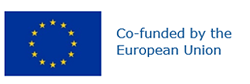 Preferred name: Dickeya dianthicola
Authority: Samson, Legendre, Christen, Fischer-Le Saux, Achouak & Gardan
Taxonomic position: Bacteria: Proteobacteria: Gammaproteobacteria: Enterobacterales: Pectobacteriaceae
Other scientific names: Erwinia carotovora f. sp. dianthicola (Hellmers) Bakker, Erwinia chrysanthemi pv. dianthi Alivizatos, Erwinia chrysanthemi pv. dianthicola (Hellmers) Dickey, Erwinia parthenii var. dianthicola (Hellmers) Bakker & Scholten, Pectobacterium carotovorum var. dianthicola Hellmers, Pectobacterium parthenii var. dianthicola Hellmers
Common names in English: bacterial stunt of carnation, bacterial wilt of carnation, bacterial wilt of dahlia, blackleg of potato, slow wilt of carnation
view more common names online...
EPPO Categorization: A2 list
EU Categorization: RNQP (Annex IV)
view more categorizations online...
EPPO Code: ERWICD
more photos...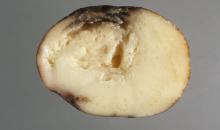 